Year 1 Spring: Poetry: Poems about the Senses/feelingsWednesday 13th January 2021Read a question and write a statement in answerTeaching Remind children there are five senses. Identify each one.Display What is … the Sun? (resources). Notice the title is a question. Read the poem. The poet has used his sense of sight to describe the sun. Notice how each verse answers the question. Select one verse and re-read it. Stress that (in this instance) the sentence begins with a capital letter and ends with a full stop.Read the poem again, with a suitable intonation. Invite children to join-in. Write the title: What is the Moon? Notice it is a question. Explain that children can use any of their five senses to write a creative description of the moon. Link back to dot day when they ‘imagined the dot as different things.Look at a range of images of the moon. Make a list of answers to the question with the sentence starter ‘It is…’ e.g it is a silver coin; It is Christmas bauble; It is a magical face; It is a dinner plate. It is a nightlight.Take an answer. How can we extend this? Model examples:  It is a silver coin floating in the sky; It is Christmas bauble dropped from the tree; It is a magical face smiling down on Earth; It is a dinner plate waiting to be filled.Discuss their own ideas. Listen to and share suggestions.Select an idea and orally prepare the sentence, and model writing it.  Use correct punctuation to write the sentence/s. Stress the sentence begins with a capital letter, includes finger spaces between words and end with a full stop. What is … the Sun?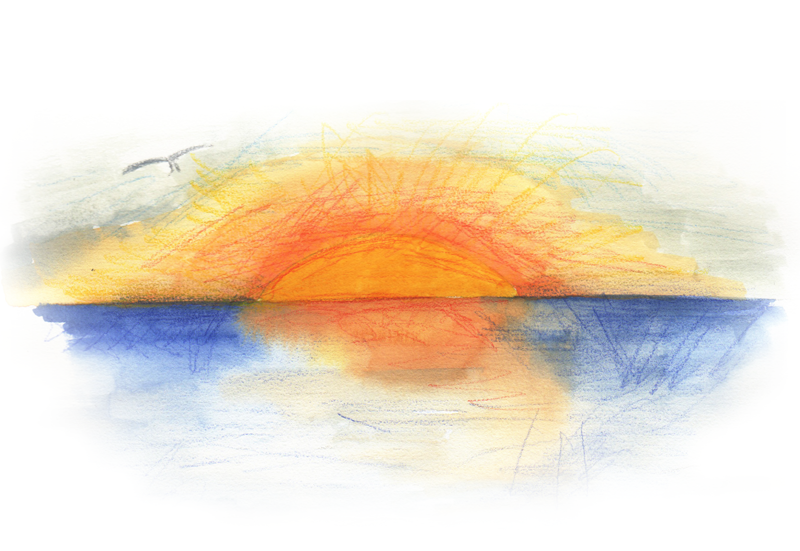 by Wes MageeThe sun is an orange dinghysailing across a calm sea.It is a gold coindropped down a drain in heaven.It is a yellow beach ballkicked high into the summer sky.It is a read thumb printon a sheet of pale blue paper.It is the gold top from a milk bottlefloating on a puddle.Activity: Write a correctly punctuated, descriptive statement.Objectives: Composition: Say out loud what they are going to write about; Compose a sentence orally before writing it. Grammar: Leave spaces between words; Begin to punctuate sentences using a capital letter and a full stop. You will need: What is … the Sun? (resources); paper; writing pencils.Children work in mixed ability groups of threeActivity Give each child paper. Have the range of images of the moon visible for reference.They discuss creative descriptions of the moon. Help them use their senses to prompt ideas.Children select their favourite idea and orally prepare and rehearse it.They use correct punctuation to write the sentence. Remind children to begin the sentence with a capital letter, to leave finger spaces between words and to end it with a full stop.Children read the sentence they have written and check it is correctly punctuated.Repeat for at least 3 sentences.Outcomes:I know how to punctuate a question sentence.I know how to punctuate a statement.I can write a correctly punctuated statement.